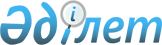 О переименовании улицы Октябрьская в поселке БестобеРешение акима поселка Бестобе города Степногорска Акмолинской области от 8 сентября 2014 года № 1. Зарегистрировано Департаментом юстиции Акмолинской области 15 октября 2014 года № 4404      Примечание РЦПИ.

      В тексте документа сохранена пунктуация и орфография оригинала.

      В соответствии с подпунктом 4) статьи 14 Закона Республики Казахстан от 8 декабря 1993 года "Об административно-территориальном устройстве Республики Казахстан", пунктом 2 статьи 35 Закона Республики Казахстан от 23 января 2001 года "О местном государственном управлении и самоуправлении в Республике Казахстан", на основании решения заседания Акмолинской областной ономастической комиссии от 18 июня 2014 года № 3, с учетом мнения населения, аким поселка Бестобе РЕШИЛ:

      Сноска. Преамбула - в редакции решения акима поселка Бестобе акимата города Степногорска Акмолинской области от 05.01.2017 № 1 (вводится в действие со дня официального опубликования).

      1. Переименовать улицу Октябрьская в поселке Бестобе на улицу Капана Ержанова.

      2. Контроль за исполнением настоящего решения оставляю за собой.

      3. Настоящее решение вступает в силу со дня государственной регистрации в Департаменте юстиции Акмолинской области и вводится в действие со дня официального опубликования.



      "СОГЛАСОВАНО"


					© 2012. РГП на ПХВ «Институт законодательства и правовой информации Республики Казахстан» Министерства юстиции Республики Казахстан
				
      Аким поселка Бестобе

С.Жуманов

      Руководитель государственного

      учреждения "Отдел культуры

      и развития языков

      города Степногорска"

И.Ковцур

      И.о.руководителя государственного

      учреждения "Отдел архитектуры

      и градостроительства

      города Степногорска"

Н.Молдахметова
